Л.Н. Толстой, рассказ "Прыжок", былина "Как боролся русский богатырь"Цели: продолжить знакомить детей с творчеством Л.Н.Толстого; продолжить работу с разножанровыми произведениями Л. Н. Толстого ( сказка, басня, былина, рассказ)формировать читательские умения, используя такие виды работ:
 - учить делить текст на структурные части по готовому плану
- отрабатывать навык чтения вслух и про себя
- развивать учебные и читательские умения, умения правильно называть произведение, тему, жанрПланируемые результаты образования:Метапредметные: Познавательные: передавать голосом чувства. Коммуникативные: умеют различать познавательный и художественный тексты; умеют  сочинять сказки или рассказы по заданной теме. Регулятивные: уметь самостоятельно проверять знания по изученной теме. Предметные: Уметь показывать сюжетно-композиционный треугольник.Личностные: Гуманистическое сознание, мотивация учебной деятельности, этические чувства. Ход урока1. Организационный момент2. Постановка задачи урока.- Сегодня я приглашаю вас продолжить работу над произведениями великого русского писателя.- Узнайте строки : - Тебе оттого скучно, что ты зол. Тебе злость сердце жжет. (басня «Белка и волк»)- Он ближе и ближе спускался к воде, а товарищи его дальше и дальше белелись в месячном свете. ( рассказ «Лебеди»)3. Актуализация знаний (работа с произведениями Л. Н.Толстого)1) составление обобщающей схемы 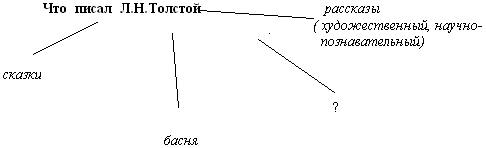 2) учащиеся называют жанр и приводят пример произведения этого жанра- Я знаю басни ……(«Белка и волк», « Чиж и голубка»)- Я знаю рассказы …..( « Лебеди», « Акула», « Лев и собачка», «Зайцы»)- Я знаю сказки …. ( «Ореховая ветка», «Два брата» , «,Работник Емельян и пустой барабан» )4. Работа с произведением Л.Н.Толстого «Прыжок»1) самостоятельное чтение рассказа «Прыжок»2) беседа после чтения.- Понравилось произведение?
- Что именно понравилось?
- Какое настроение вызвало у вас это произведение?
- Кто главный герой?3) дифференцированная работа- 1 группа- чтение и деление на части , составление плана (самостоятельная работа)- 2 группа- моделирует модель обложки- проверка выполнения заданий4) работа по тетради- Физкультминутка5. Работа с былиной Л.Н.Толстого «Как боролся русский богатырь»1) упражнения с изученными произведениями- Ребята, угадайте произведение.- Берегись . дитятко, Пучай-реки, не купайся в ней.(былина «Добрыня и змей»)- Мы с тобой как уговаривались? В поле один на один биться? А почему за тобой стоит войско целое?(былина «Алеша Попович и Тугарин Змеевич» )2 ) Жанр-былина- Что такое былина? (Это произведение русского фольклора о подвигах героев, которые жили в далеком прошлом. Они боролись со злыми силами, с врагами русской земли. Герои былин - богатыри.)3) Слушание былины (учитель читает, дети следят по тексту)4) Работа с текстом былины- словарная работаПеченеги - кочевое племя, совершавшее набеги на Русь.Сам-четверт - четвертыйМне не показалось, как он это делает, я и побрани его.- Мне не понравилось, как он это делает, я и поругал его.Побрани - поругалСамостоятельное чтение былины6) Беседа после чтения.7) Работа в тетради6. Обобщение читательского опыта детей.- Кто назовет фамилию автора?- Какие произведения вам особенно запомнились?7. Домашнее задание.-выразительное чтение одной части рассказа «Прыжок» с.115-117- закончить работу в тетради вступлениезавязкаразвитиесобытийна кораблепроказыпогоня заобезьяныобезьянойкульминацияпродолженияразвязкасобытийна перекладине решениепрыжокотца